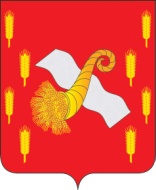 РОССИЙСКАЯ ФЕДЕРАЦИЯОРЛОВСКАЯ ОБЛАСТЬАдминистрация Новодеревеньковского районаПОСТАНОВЛЕНИЕот 20 .05.2016                                                                                       №122	От 201 05.2016	РОССИЙСКАЯ ФЕДЕРАЦИЯО создании рабочей группы поразвитию конкуренции, утверждении Положения о Рабочей группе  по развитию конкуренции иутверждении состава рабочей группы по развитию конкуренциив Новодеревеньковском районеВо исполнение пункта 1 Указа Президента Российской Федерации от 04.11.2014 года №705 « О внесении изменения в перечень направлений для оценки эффективности деятельности высших должностных лиц (руководителей высших исполнительных органов государственной власти) субъектов Российской Федерации по созданию благоприятных условий ведения предпринимательской деятельности, утвержденный Указом Президента Российской Федерации от 10.09.2012 года №1276», Стандарта развития конкуренции в субъектах Российской Федерации, утвержденного распоряжением Правительства Российской Федерации от 05.09.2015 года № 1738-р, пункта 2 мероприятий («дорожной карты») «Развитие конкуренции и совершенствование антимонопольной политики», утвержденного распоряжением Правительства Российской Федерации от 28.12.2012 года №2579-р,постановления администрации Новодеревеньковского района от 29 апреля 2016г. №114 «Об утверждении плана мероприятий («дорожной карты») в сфере развития малого и среднего предпринимательства в Новодеревеньковском районе, а также в целях обеспечения реализации системного и единообразного подхода к деятельности по содействию развитию конкуренции в Новодеревеньковском районе, в части реализации результативных мер по развитию конкуренции, ПОСТАНОВЛЯЮ:Создать Рабочую группу по развитию конкуренции в Новодеревеньковском районе.Утвердить Положение о Рабочей группе по развитию конкуренции в Новодервеньковском районе согласно приложению 1.Утвердить  состав Рабочей группы по развитию конкуренции в Новодеревеньковском районе согласно приложению 2. 4.  Настоящее постановление вступает в силу с момента его подписания и подлежит размещению на официальном сайте администрации Новодеревеньковского района в сети интернет http://adminnovod.57ru.ru/.     5. Контроль за исполнением настоящего постановления возложить на заместителя главы администрации по экономике и координации социальных программ Васютина Е.В.Глава района                                                                   С.Н.МедведевПриложение 1 к постановлению администрации Новодеревеньковского района                                                   от 20.05.2016г.     № 122             Положениео Рабочей группе по развитию конкуренции в Новодервеньковском районе1. Общие положенияРабочая группа по внедрению Стандарта развития конкуренции на территории Новодеревеньковского района (далее - рабочая группа) является совещательным органом, образованным в целях реализации мероприятий, предусмотренных Стандартом развития конкуренции в субъектах Российской Федерации и выработки предложений по формированию Стандарта развития конкуренции на уровне Российской Федерации, утвержденный распоряжением Правительства Российской Федерации от 05 сентября 2015 г. N 1738-р (далее - Стандарт).;В своей деятельности рабочая группа руководствуется Конституцией Российской Федерации, Федеральными законами и нормативными правовыми актами Российской Федерации, законами и нормативными правовыми актами Новодеревеньковского района, Уставом Новодеревеньковского района, а также настоящим Положением.Деятельность рабочей группы основана на принципах равноправия его членов, законности, коллегиальности и гласности.2. Основные задачи рабочей группы2.1. Рабочая группа, в рамках своей компетенции подготавливает:а)	 предложения по формированию перечня приоритетных рынков для содействия развитию конкуренции на территории Новодеревеньковского района;б) предложения по порядку и механизму проведения мониторинга состояния и развития конкурентной среды на приоритетных рынках товаров и услуг Новодеревеньковского района;в)	предложения по формированию плана мероприятий («дорожной карты») по содействию развитию конкуренции на территории Новодеревеньковского района; г)	иную информацию и проекты правовых актов Новодеревеньковского района в части их потенциального воздействия на состояние и развитие конкуренции;	д) результаты и анализ результатов мониторинга;	
ж) подготовка предложений по иным вопросам, предусмотренным Стандартом.3.  Права рабочей группы3.1.      Рабочая группа имеет право:а) запрашивать в установленном порядке у органов местного самоуправления Новодеревеньковского района и организаций необходимую информацию, документы и материалы для решения задач, стоящих перед рабочей группой;б)	приглашать на заседания рабочей группы представителей территориальных органов исполнительной власти, органов местного самоуправления Новодеревеньковского района,
организаций, а также экспертов и специалистов;в)	заслушивать на своих заседаниях представителей территориальных органов исполнительной власти, органов местного самоуправления Новодеревеньковского района и организаций по вопросам,
относящимся к компетенции рабочей группы.4. Состав и структура рабочей группыВ состав рабочей группы входят председатель рабочей группы, заместитель председателя рабочей группы, члены рабочей группы.Председателем рабочей группы является заместитель главы администрации по экономике и координации социальных программ.Заместителем председателя рабочей группы является начальник отдела по экономике администрации района.4.4.	В заседаниях рабочей группы могут принимать участие, а также являться членами:а)	представители территориальных органов федеральных органов исполнительной власти, в том числе Федеральной антимонопольной службы, Федеральной налоговой службы, Федеральной
службы государственной статистики, Федеральной службы государственной регистрации, кадастра и картографии, Федеральной службы по надзору в сфере защиты прав потребителей и благополучия
человека;б)	уполномоченный по защите прав предпринимателей;в)	уполномоченный по правам человека.4.6.	Председатель рабочей группы:	-	представляет рабочую группу во взаимоотношениях с органами местного самоуправления Новодеревеньковского района, научным сообществом и общественностью;утверждает повестки дня заседаний рабочей группы;	ведёт заседания рабочей группы;утверждает решения и другие документы рабочей группы.4.7.	Члены рабочей группы:участвуют в заседаниях рабочей группы;вносят предложения в проекты повесток дня заседаний рабочей группы;участвуют в подготовке проектов её решений;по поручению председателя организуют изучение различных проблем, готовят по ним информацию и рекомендации для рабочей группы;запрашивают в централизованном порядке необходимые для рассмотрения рабочей группы справочно-информационные материалы в органах местного самоуправления.5. Организация деятельности рабочей группы5.1 Повестку дня и порядок проведения заседаний рабочей группы определяет председатель рабочей группы.	IВ отсутствие председателя рабочей группы его обязанности исполняет заместитель председателя рабочей группы.Заседания рабочей группы проводятся председателем рабочей группы.Заседания рабочей группы проводятся по мере необходимости и считаются правомочными, если на них присутствует более половины её членов.Члены рабочей группы участвуют в её заседаниях лично и не вправе делегировать свои полномочия другим лицам.Решения рабочей группы принимаются большинством голосов от числа присутствующих на заседании членов рабочей группы путём открытого голосования. При равенстве голосов голос председательствующего на заседании является решающим.Решения рабочей группы носят рекомендательный характер.Проект повестки дня и материалы к рассматриваемым вопросам рассылаются членам рабочей группы не позднее, чем за пять рабочих дней до заседания рабочей группы.Решения рабочей группы в течение пяти рабочих дней с даты проведения заседания рабочей группы оформляются протоколом. Протоколы рабочей группы подписываются председателем рабочей группы.Протоколы направляются членам рабочей группы в течение десяти рабочих дней со дня следующего после проведения заседания рабочей группы.Результаты выполнения решений рабочей группы заслушиваются на очередных заседаниях рабочей группы.6. Прекращение деятельности членов рабочей группы   Прекращение деятельности членов рабочей группы осуществляется по:личному заявлению;представлению соответствующего представительного органа;в иных случаях, установленных законодательством Российской Федерации.Приложение 2 к постановлению администрации Новодеревеньковского района                                                   От 20.05. 2016  № 122            СоставРабочей группы по развитию конкуренции в Новодеревеньковском районеПредседатель рабочей группыПредседатель рабочей группыВасютин Евгений ВикторовичЗаместитель главы по экономике и координации социальных программЗаместитель Председателя рабочей группыЗаместитель Председателя рабочей группыАнтонцева Лариса АлексеевнаНачальник отдела по экономике администрации районаЧлены рабочей группыЧлены рабочей группыГришин Александр ВасильевичЗаместитель главы администрациипо координации производственнокоммерческой деятельностиЛысанов Юрий ВикторовичЗаместитель главы администрации,начальник отдела сельского хозяйстваи продовольствияВареничева Галина НиколаевнаНачальник отдела организационнойработы и делопроизводстваКосточкина Наталья АлексеевнаНачальник отдела архитектуры, строительства и жилищно-коммунального хозяйства администрации районаМишина Наталья ВасильевнаНачальник отдела по управлениюмуниципальным имуществом администрациирайонаФилонова Инна СергеевнаНачальник отдела образования администрации районаЛысанова Людмила ИвановнаНачальник отдела культуры и архивного дела администрации районаГришин Виталий АнатольевичНачальник отдела по физической культуры и спорту, туризму и молодежной политики администрации районаЕвсеева Татьяна НиколаевнаГлавный специалист, юрист администрации районаБеленко Валентина АлексеевнаГлавный специалист  отдела по экономике администрации районаГлотов Олег ЮрьевичНачальник Территориального отдела Управления Федеральной службы по надзору в сфере защиты потребителя и благополучия человека по Орловской области в п. Верховье (по согласованию)Быковская Тамара ВикторовнаПредседатель общественной палатыНоводеревеньковского района Орловской Области( по согласованию)секретарьсекретарьМилицкая Лариса НиколаевнаГлавный специалист  отдела по экономике администрации района